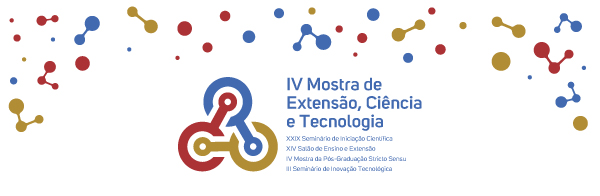 Título:TÍTULO EM LETRAS MAIÚSCULASTÍTULO EM LETRAS MAIÚSCULASTÍTULO EM LETRAS MAIÚSCULASAutores:Autor 1 (nome de quem está submetendo o trabalho)Autor 2Autor XAutor Y (nome do(s) professor(es) orientador (es) devem constar por último na lista de autoresAutor 1 (nome de quem está submetendo o trabalho)Autor 2Autor XAutor Y (nome do(s) professor(es) orientador (es) devem constar por último na lista de autoresAutor 1 (nome de quem está submetendo o trabalho)Autor 2Autor XAutor Y (nome do(s) professor(es) orientador (es) devem constar por último na lista de autoresÁrea[ ] Humanas [ ] Sociais Aplicadas[ ] Biológicas e da Saúde[ ] Exatas, da Terra e EngenhariasDimensão:[ ] Ensino[ ] Pesquisa[ ] Extensão[ ] InovaçãoResumo:Faça download desse template e o utilize para escrever o resumo conforme orientações a seguir: O texto deve ser escrito em parágrafo único. O conteúdo deve contemplar uma introdução, o(s) objetivo(s), a  metodologia, os principais resultados ou vivências  e as conclusões ou reflexões possibilitadas pela experiência. Lembre-se de não informar dados sensíveis dos participantes do estudo. Use a fonte Times New Roman, tamanho 12, alinhamento justificado. O texto deve conter entre 2500 e 3500 caracteres incluindo espaços em branco. Sugere-se evitar o uso de citações no texto. Quando a citação for indispensável, poderá ser utilizada, de forma indireta, até 3 citações ao longo do texto e referenciada ao final do resumo. As referências contam no total de caracteres do resumo.Resumo:Faça download desse template e o utilize para escrever o resumo conforme orientações a seguir: O texto deve ser escrito em parágrafo único. O conteúdo deve contemplar uma introdução, o(s) objetivo(s), a  metodologia, os principais resultados ou vivências  e as conclusões ou reflexões possibilitadas pela experiência. Lembre-se de não informar dados sensíveis dos participantes do estudo. Use a fonte Times New Roman, tamanho 12, alinhamento justificado. O texto deve conter entre 2500 e 3500 caracteres incluindo espaços em branco. Sugere-se evitar o uso de citações no texto. Quando a citação for indispensável, poderá ser utilizada, de forma indireta, até 3 citações ao longo do texto e referenciada ao final do resumo. As referências contam no total de caracteres do resumo.Resumo:Faça download desse template e o utilize para escrever o resumo conforme orientações a seguir: O texto deve ser escrito em parágrafo único. O conteúdo deve contemplar uma introdução, o(s) objetivo(s), a  metodologia, os principais resultados ou vivências  e as conclusões ou reflexões possibilitadas pela experiência. Lembre-se de não informar dados sensíveis dos participantes do estudo. Use a fonte Times New Roman, tamanho 12, alinhamento justificado. O texto deve conter entre 2500 e 3500 caracteres incluindo espaços em branco. Sugere-se evitar o uso de citações no texto. Quando a citação for indispensável, poderá ser utilizada, de forma indireta, até 3 citações ao longo do texto e referenciada ao final do resumo. As referências contam no total de caracteres do resumo.Resumo:Faça download desse template e o utilize para escrever o resumo conforme orientações a seguir: O texto deve ser escrito em parágrafo único. O conteúdo deve contemplar uma introdução, o(s) objetivo(s), a  metodologia, os principais resultados ou vivências  e as conclusões ou reflexões possibilitadas pela experiência. Lembre-se de não informar dados sensíveis dos participantes do estudo. Use a fonte Times New Roman, tamanho 12, alinhamento justificado. O texto deve conter entre 2500 e 3500 caracteres incluindo espaços em branco. Sugere-se evitar o uso de citações no texto. Quando a citação for indispensável, poderá ser utilizada, de forma indireta, até 3 citações ao longo do texto e referenciada ao final do resumo. As referências contam no total de caracteres do resumo.Link do Vídeo: insira o link do Google Drive  - compartilhado com “Qualquer pessoa com o link”Link do Vídeo: insira o link do Google Drive  - compartilhado com “Qualquer pessoa com o link”Link do Vídeo: insira o link do Google Drive  - compartilhado com “Qualquer pessoa com o link”Link do Vídeo: insira o link do Google Drive  - compartilhado com “Qualquer pessoa com o link”